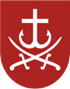 ВІННИЦЬКА МІСЬКА РАДАДЕПАРТАМЕНТ ОСВІТИ ВІННИЦЬКОЇ МІСЬКОЇ РАДИНАКАЗ 10.11.2022					м. Вінниця 				       № 840Про підсумки ІІ етапу Всеукраїнськоїучнівської олімпіади з правознавствата роботу організаційного комітету і журі у 2022-2023 навчальному роціВідповідно до Обласної цільової програми роботи з обдарованою молоддю на 2018-2022 роки, затвердженої рішенням 31 сесії 7 скликання Вінницької обласної Ради від 26 квітня 2018 року № 598,  Положення про Всеукраїнські учнівські олімпіади, турніри, конкурси з навчальних предметів, конкурси-захисти науково-дослідницьких робіт, олімпіади зі спеціальних дисциплін та конкурси фахової майстерності, затвердженого наказом Міністерства освіти і науки, молоді та спорту України від 22.09.2011 р. № 1099 (зі змінами), зареєстрованого в Міністерстві юстиції  України 17.11.2011 р. за № 1318/20056; наказу Міністерства освіти і науки України № 883 від 03.10.2022 «Про проведення Всеукраїнських учнівських олімпіад і турнірів з навчальних предметів у 2022/2023 навчальному році», наказу Департаменту гуманітарної політики Вінницької обласної державної адміністрації від 18.10.2022  № 208-аг «Про проведення І та ІІ етапів Всеукраїнських учнівських олімпіад з навчальних предметів у 2022-2023 навчальному році» та наказу Департаменту освіти Вінницької міської ради від 26.20.2022 року №800 «Про проведення ІІ етапу Всеукраїнських учнівських олімпіад з базових дисциплін та роботу організаційних комітетів і журі у 2022-2023навчальному році» 6 листопада 2022 року на базі комунального  закладу «Вінницький ліцей №8» відбувся ІІ етап Всеукраїнської учнівської олімпіади з правознавства. 	В олімпіаді взяли участь 45 учнів 9-11 класів ЗЗСО ВМТГ та 3 учні закладів професійно-технічної освіти.	Оргкомітет олімпіади, адміністрація комунального закладу «Вінницький ліцей №8» створили належні умови для організованого і безпечного проведення олімпіади в умовах запровадження правового режиму воєнного стану в Україні та запобігання поширенню гострої респіраторної хвороби COVID-19.	Члени журі якісно та об’єктивно перевірили, оцінили роботи учасників згідно критеріїв, дотримуючись академічної доброчесності (ст.42 Закону України «Про освіту»).	Виходячи з вищевказаного,Н А К А З У Ю:1.Затвердити рішення журі ІІ етапу Всеукраїнської учнівської олімпіади з правознавства у 2022-2023 н.р. та визнати переможцями таких учнів:2.  Направити переможців ІІ етапу (учні 9-10 класів) для участі в ІІІ етапі Всеукраїнської учнівської  олімпіади з правознавства  в кількості  15 учнів (додаток до даного наказу).3. Керівникам закладів загальної середньої освіти Вінницької міської територіальної громади:3.1. Оголосити подяки вчителям правознавства, які підготували переможців ІІ (міського) етапу Всеукраїнської учнівської олімпіади з правознавства.3.2. Забезпечити явку учасників на ІІІ (обласний) етап Всеукраїнської учнівської  олімпіади з правознавства за умови отримання письмової згоди батьків на участь дитини в ІІІ етапі Всеукраїнської олімпіади з правознавства.3.3. Призначити відповідальних педагогів  за безпеку учнів під час руху до закладу, де буде проводитись обласна олімпіада, та в зворотному напрямку.4. Керівниками міської команди з правознавства призначити  вчителів :Любуню Вадима Васильовича, вчителя правознавства комунального закладу «Вінницький гуманітарний ліцей №1 ім. М.І.Пирогова»;Тюленєва Євгенія Миколайовича, вчителя правознавства комунального закладу «Вінницький ліцей №4 ім. Д.І. Менделєєва».5.Контроль за виконанням даного наказу залишаю за собою.Директор департаменту   		                           Оксана  ЯЦЕНКО  Леся ДІДЕНКО 65 10 31Клавдія МАЛІЦЬКА67 21 36 Додатокдо наказу  Департаменту освіти
Вінницької міської ради від 10.11.2022 № 840Склад команди ЗЗСО ВМТГ - учасників ІІІ етапу Всеукраїнської учнівської олімпіади з правознавства№з/пПрізвище, ім’я по батькові учня/учениціМісце на  ІІ етапі               Заклад освітиВчитель/вчителька, який/яка підготував/ підготувала переможця/призера олімпіади10 клас10 клас10 клас10 клас10 клас1Цвях Софія РоманівнаІКомунальний заклад «Вінницько-Хутірський ліцей»Биць Микола Миколайович9 клас9 клас9 клас9 клас9 клас1Поліщук Марія ЛеонідівнаІКомунальний заклад «Вінницький ліцей №18Поджаренко Катерина Євгеніївна2Зелінська Діана ОлександрівнаІІ Комунальний заклад «Вінницький ліцей № 36»Роскошенко Михайло Володимирович3Теклюк Катерина РусланівнаІІКомунальний заклад «Вінницький ліцей  № 4 ім. Д.І. Менделєєва»Тюленєв Євгеній Миколайович4Гонсалес-Шмігель ЕміліяІІКомунальний заклад «Вінницький ліцей № 8»Канавець Лариса Михайлівна5Алієва Аміна Наріман кизиІІКомунальний заклад «Вінницький ліцей № 14»Артюх Олена Андріївна6Шевчук Анна ІгорівнаІІКомунальний заклад «Вінницький ліцей № 27»Ісмайлова Діана Валеріївна7Бойко КарінаІгорівнаІІКомунальний заклад «Вінницький фізико- математичний ліцей №17»Волос Юлія Петрівна8Медвідь Артем ВадимовичІІІКомунальний заклад «Вінницько-Хутірський ліцей»Биць Микола Миколайович9Колесова Варвара ОлександрівнаІІІКомунальний заклад «Вінницький гуманітарний ліцей № 1 ім. М. Пирогова»Любуня Вадим Васильович10Лемещак Єгор ІвановичІІІКомунальний заклад «Вінницький ліцей  № 4 ім. Д.І. Менделєєва»Тюленєв Євгеній Миколайович11Пиркун Інна АнатоліївнаІІІКомунальний заклад «Вінницький гуманітарний ліцей № 1 ім. М. Пирогова»Любуня Вадим Васильович12Войчук Анастасія СергіївнаІІІКомунальний заклад «Вінницький ліцей № 12»Поліщук Юлія Вікторівна13Доронічева Марія КостянтинівнаІІІКомунальний заклад «Вінницький ліцей № 10»Фалатюк Тетяна Олександрівна14Баран ЕммаСергіївнаІІІКомунальний заклад «Вінницький ліцей № 11»Назарук Тетяна Леонідівна№з/пПрізвище,ім’я,по батькові учня/учениціДата народженняМісценаII  етапіЗакладВчитель, який/яка підготував/підготувала переможця ІІ етапу10-й клас10-й клас10-й клас10-й клас10-й клас10-й клас1Цвях Софія Романівна16.02.2007І Комунальний заклад» Вінницько-Хутірський ліцей»Биць Микола Миколайович                                                                                                       9-й клас                                                                                                       9-й клас                                                                                                       9-й клас                                                                                                       9-й клас                                                                                                       9-й клас                                                                                                       9-й клас1Поліщук Марія Леонідівна17.07.2008ІКомунальний заклад «Вінницький ліцей №18»Поджаренко Катерина Євгеніївна2Зелінська Діана Олександрівна24.11.2007ІІ Комунальний заклад «Вінницький ліцей № 36»Роскошенко Михайло Володимирович3Теклюк Катерина Русланівна07.11.2007ІІКомунальний заклад «Вінницький ліцей  № 4 ім. Д.І. Менделєєва»Тюленєв Євгеній Миколайович4Гонсалес-Шмігель Емілія07.08.2007ІІКомунальний заклад «Вінницький ліцей № 8»Канавець Лариса Михайлівна5Алієва Аміна Наріман кизи12.02.2006ІІКомунальний заклад «Вінницький ліцей № 14»Артюх Олена Андріївна6Шевчук Анна Ігорівна22.04.2008ІІКомунальний заклад «Вінницький ліцей № 27»Ісмайлова Діана Валеріївна7Бойко КарінаІгорівна14.09.2007ІІКомунальний заклад «Вінницький фізико- математичний ліцей № 17»Волос Юлія Петрівна8Медвідь Артем Вадимович19.09.2007ІІІКомунальний заклад «Вінницько-Хутірський ліцей»Биць Микола Миколайович9Колесова Варвара Олександрівна18.03.2008ІІІКомунальний заклад «Вінницький гуманітарний ліцей № 1 ім. М. Пирогова"Любуня Вадим Васильович10Лемещак Єгор Іванович17.12.2007ІІІКомунальний заклад «Вінницький ліцей  № 4 ім. Д.І. Менделєєва»Тюленєв Євгеній Миколайович11Пиркун Інна Анатоліївна29.06.2007ІІІКомунальний заклад «Вінницький гуманітарний ліцей № 1 ім. М. Пирогова»Любуня Вадим Васильович12Войчук Анастасія Сергіївна15.08.2008ІІІКомунальний заклад «Вінницький ліцей № 12»Поліщук Юлія Вікторівна13Доронічева Марія Костянтинівна08.07.2008ІІІКомунальний заклад «Вінницький ліцей № 10»Фалатюк Тетяна Олександрівна14Баран ЕммаСергіївна23.10.2007ІІІКомунальний заклад «Вінницький ліцей № 11»Назарук Тетяна Леонідівна